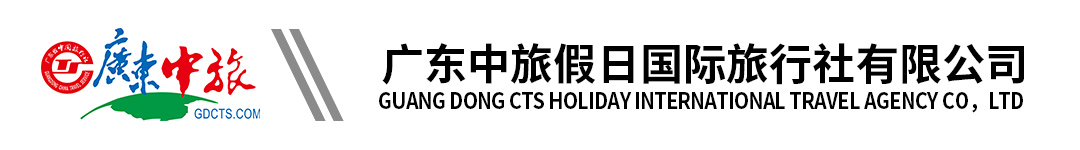 【杏雨伊犁】新疆乌市/吐鲁番双飞8天 | 伊犁 | 吐尔根杏花沟  | 大西沟福寿山 | 赛里木湖 | 独山子大峡谷  | 独库公路博物馆 | 喀赞其民俗街 | 那拉提草原 | 库尔德宁  | 天山天池 | 石河子军垦博物馆行程单行程安排费用说明服务标准其他说明产品编号XBX-20240206-J2出发地广州市目的地乌鲁木齐市-吐鲁番地区行程天数8去程交通飞机返程交通飞机参考航班无无无无无产品亮点★【广东自组】广东独立自组，同声同气游新疆，赏杏花，全程0购物0隐销，放心有保证！★【广东自组】广东独立自组，同声同气游新疆，赏杏花，全程0购物0隐销，放心有保证！★【广东自组】广东独立自组，同声同气游新疆，赏杏花，全程0购物0隐销，放心有保证！★【广东自组】广东独立自组，同声同气游新疆，赏杏花，全程0购物0隐销，放心有保证！★【广东自组】广东独立自组，同声同气游新疆，赏杏花，全程0购物0隐销，放心有保证！天数行程详情用餐住宿D1广州→（飞机）乌鲁木齐/吐鲁番早餐：X     午餐：X     晚餐：X   乌鲁木齐D2乌鲁木齐→(汽车)独山子大峡谷→（汽车）精河（全程约530km，约6.5H）早餐：√     午餐：√     晚餐：X   精河D3精河-（汽车约128KM，约2H）赛里木湖-（汽车约142km，2.5H）伊宁早餐：√     午餐：√     晚餐：X   伊宁D4伊宁→（汽车约200km，3小时）吐尔根杏花沟→（汽车约70km，1.5小时）那拉提镇早餐：√     午餐：√     晚餐：√   那拉提D5那拉提→（汽车约184km，约2.5H）库尔德宁自然区→（汽车约220km，约3H）清水河早餐：√     午餐：√     晚餐：X   清水河D6清水河→（汽车约24km，约0.5H）福寿山大西沟→（汽车约510km，约6H）石河子早餐：√     午餐：√     晚餐：X   石河子D7石河子→（汽车约192km，约2.5H）天山天池→（汽车约124km，约2H）乌鲁木齐/昌吉早餐：√     午餐：√     晚餐：√   乌鲁木齐/昌吉D8乌鲁木齐/吐鲁番→（飞机）广州早餐：√     午餐：X     晚餐：X   温馨的家费用包含1、大交通：往返经济舱，不含税；进出港口、航班时间等以航司出票为准。1、大交通：往返经济舱，不含税；进出港口、航班时间等以航司出票为准。1、大交通：往返经济舱，不含税；进出港口、航班时间等以航司出票为准。费用不包含1、合同未约定由组团社支付的费用（包括行程以外非合同约定活动项目所需的费用、游览过程中缆车索道游船费、自由活动期间发生的费用等）。1、合同未约定由组团社支付的费用（包括行程以外非合同约定活动项目所需的费用、游览过程中缆车索道游船费、自由活动期间发生的费用等）。1、合同未约定由组团社支付的费用（包括行程以外非合同约定活动项目所需的费用、游览过程中缆车索道游船费、自由活动期间发生的费用等）。服务项目服务标准其他不含税240预订须知一、报名参团须知，请认真阅读，并无异议后于指定位置签名确认：温馨提示安全注意事项：